Материально – техическое обеспечение профессии «43.01.09» «Повар-кондитер»Кабинет 21 «Кабинет безопасности жизнедеятельности и охраны труда»Здание гаража. Адрес: Иркутская область Тайшетский р-н, р.п. Юрты ул.Ленина, 117-4Н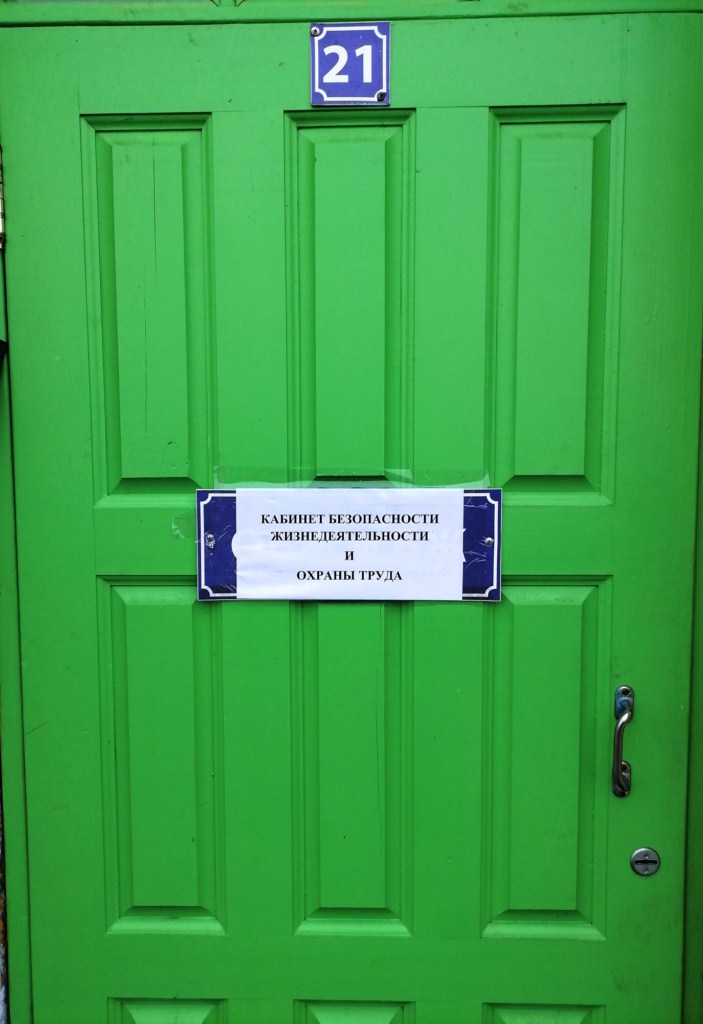 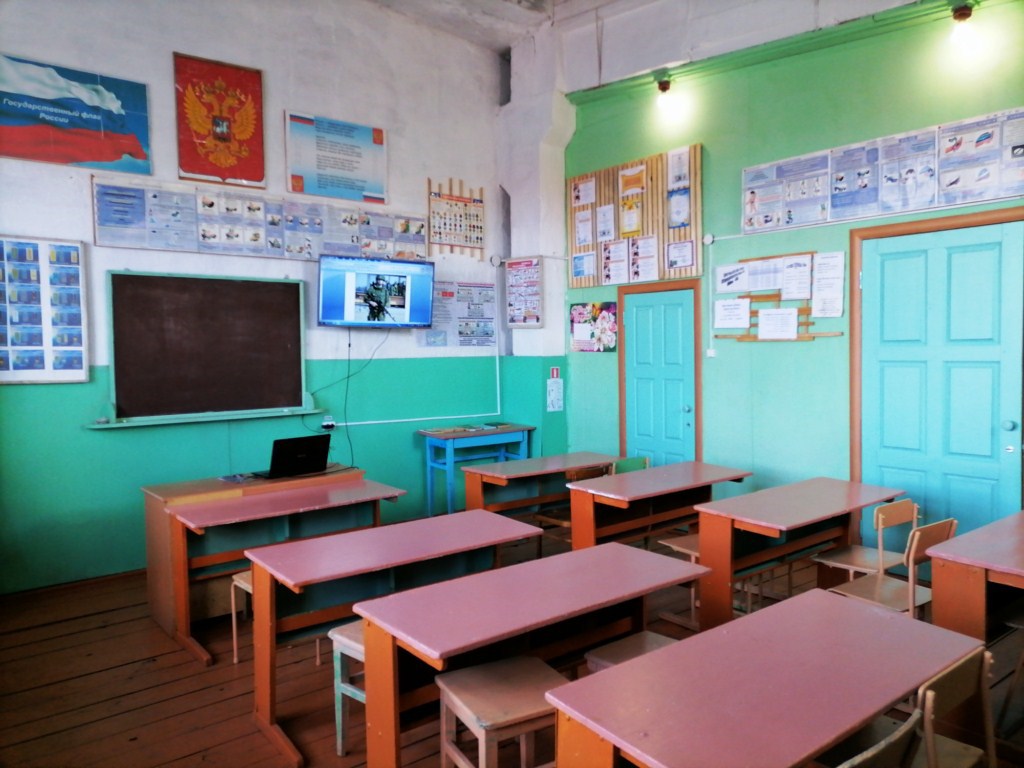 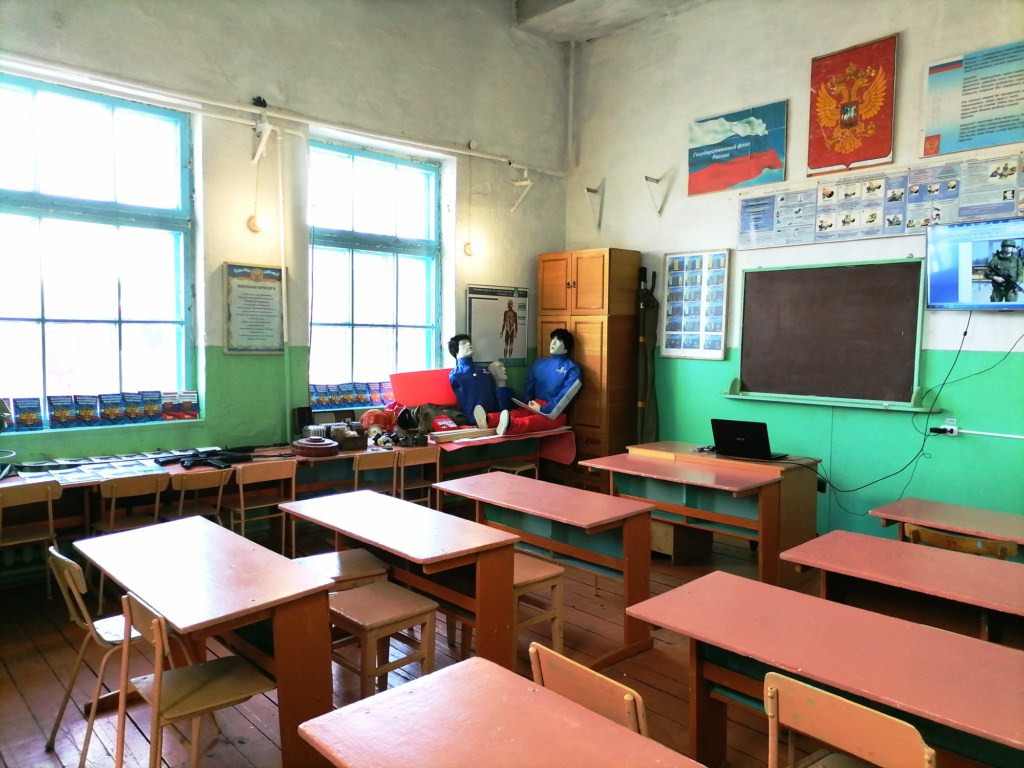 Кабинет 23 «Спортивный зал», «Место для стрельбы».Здание спортивного зала. Адрес: Иркутская область Тайшетский р-н, р.п.Юрты ул.Ленина, 117-8Н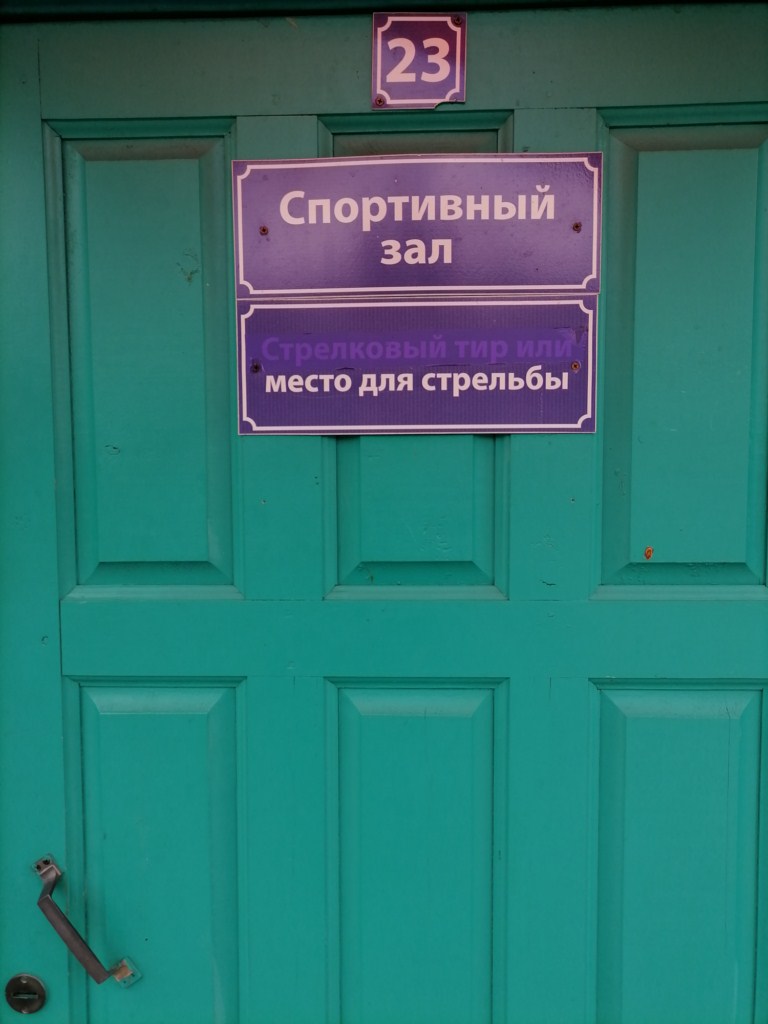 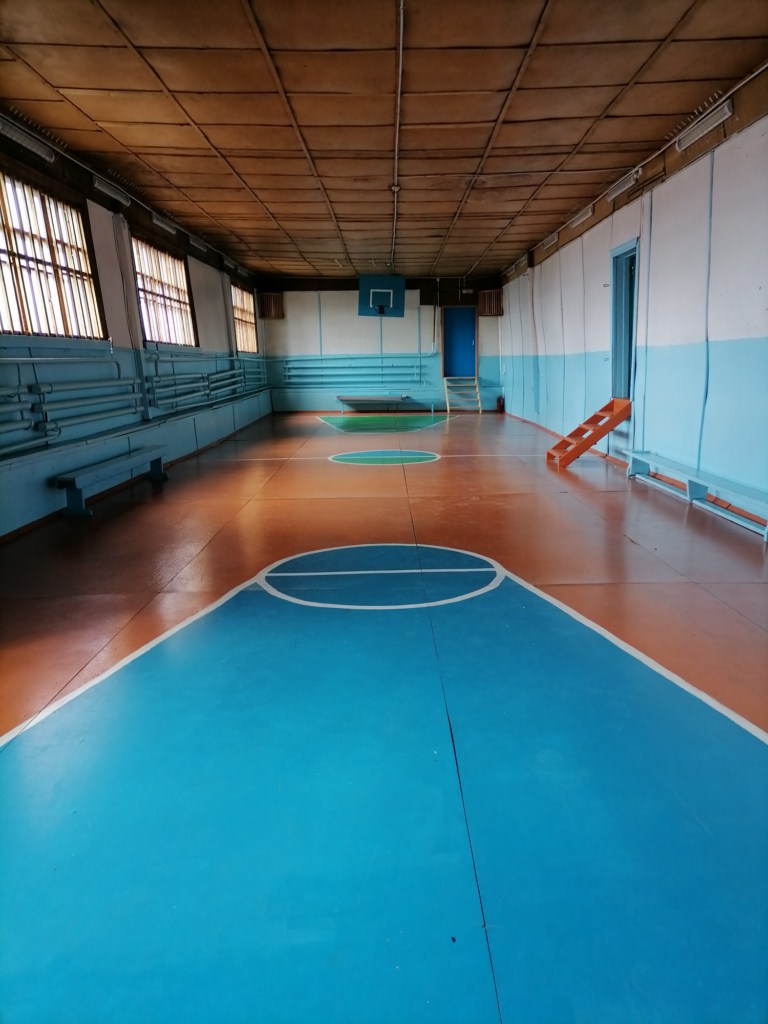 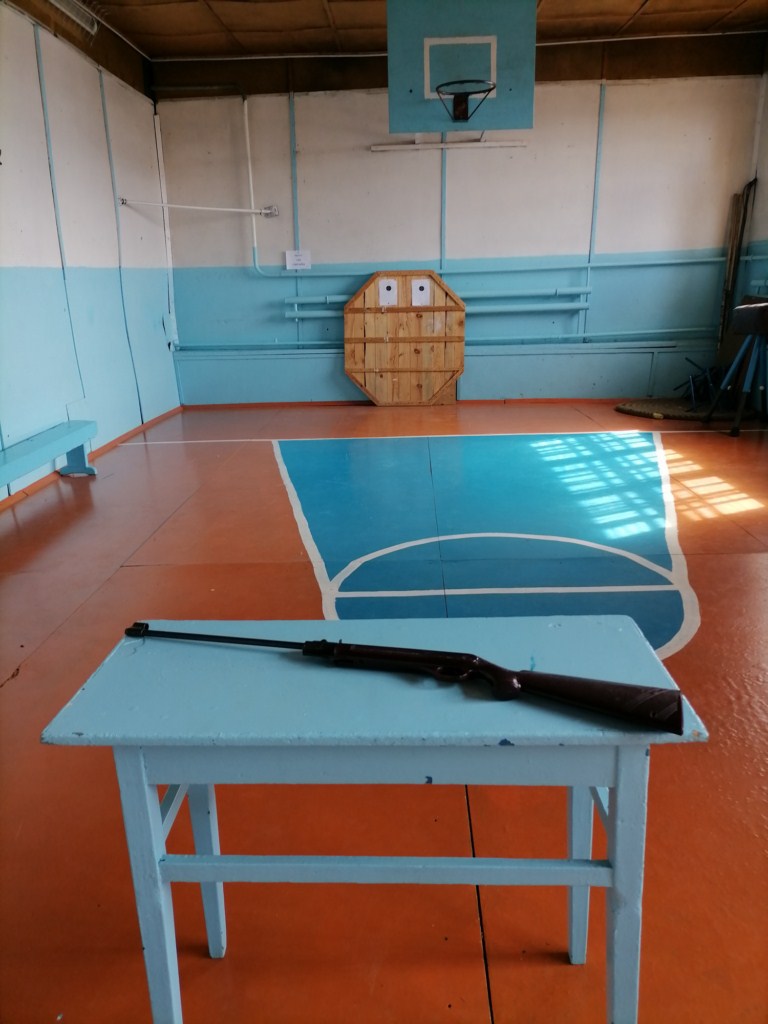 Открытый стадион широкого профиля с элементами полосы препятствийАдрес: Иркутская область Тайшетский р-н, р.п.Юрты ул.Ленина, 117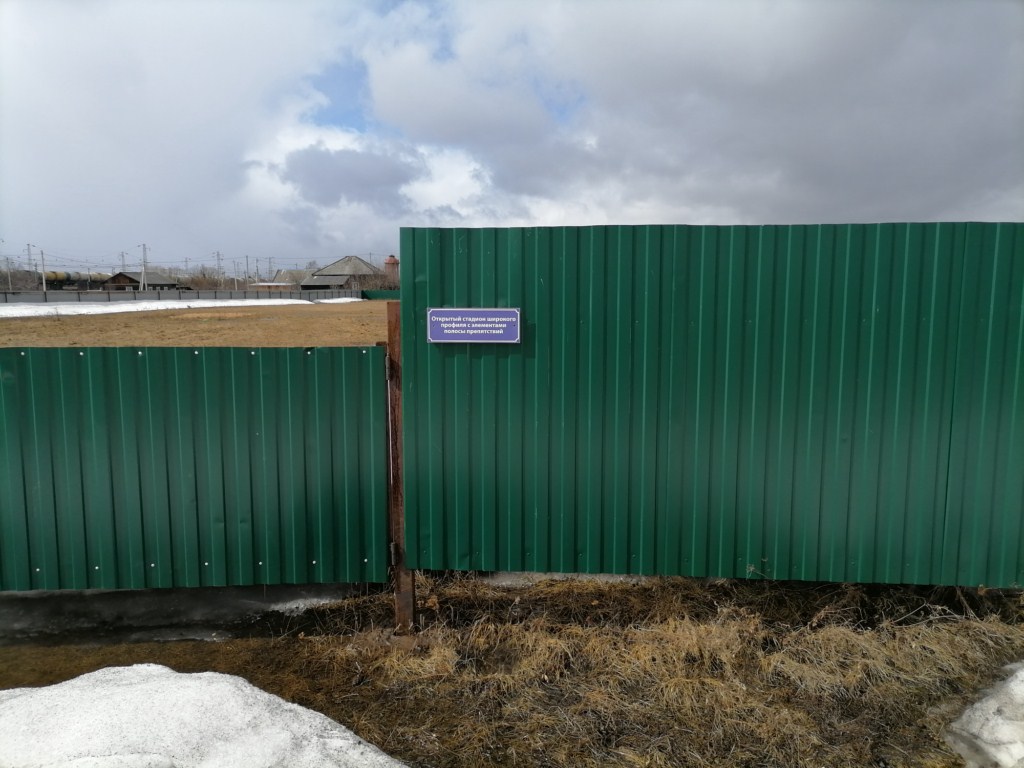 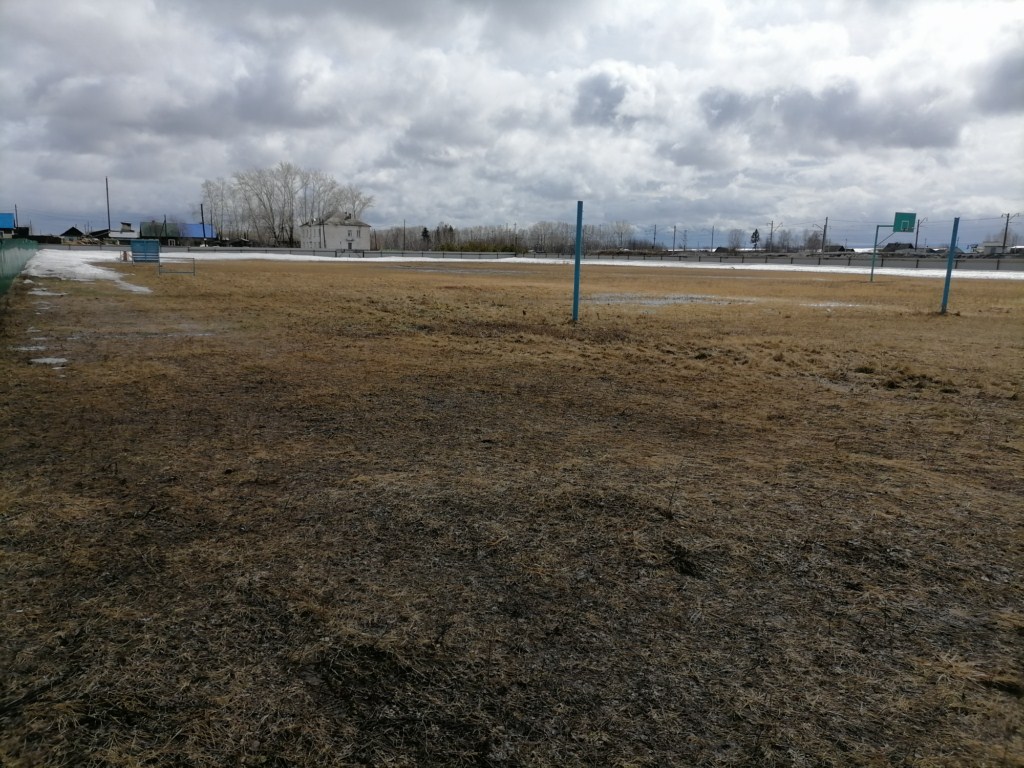 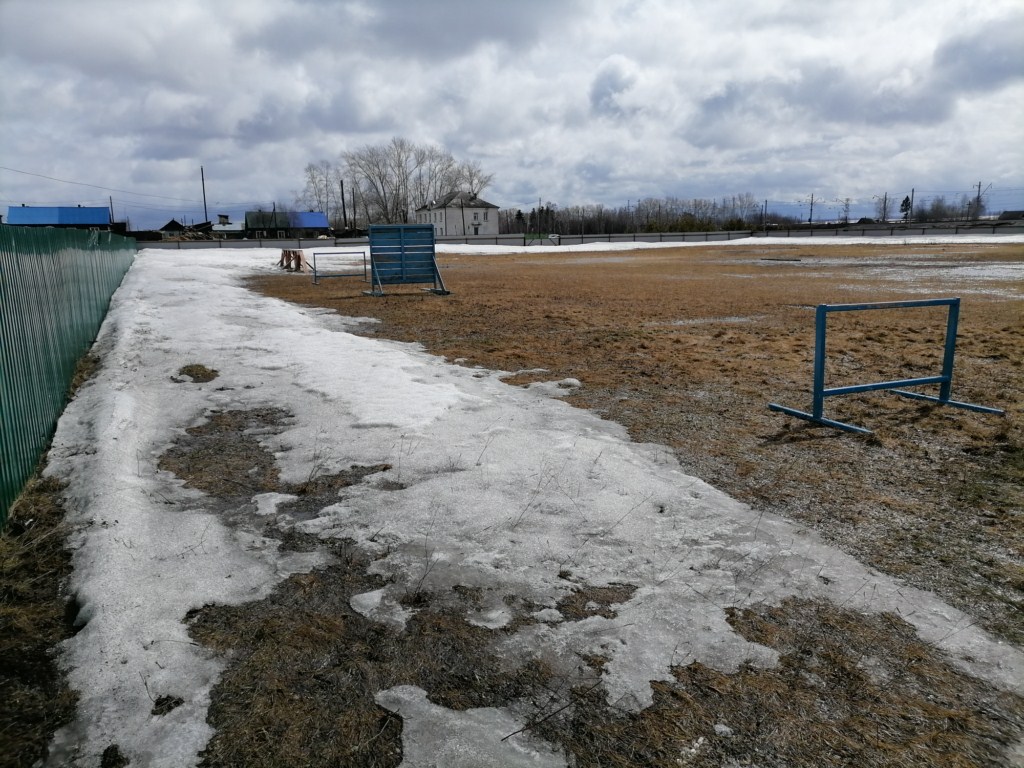 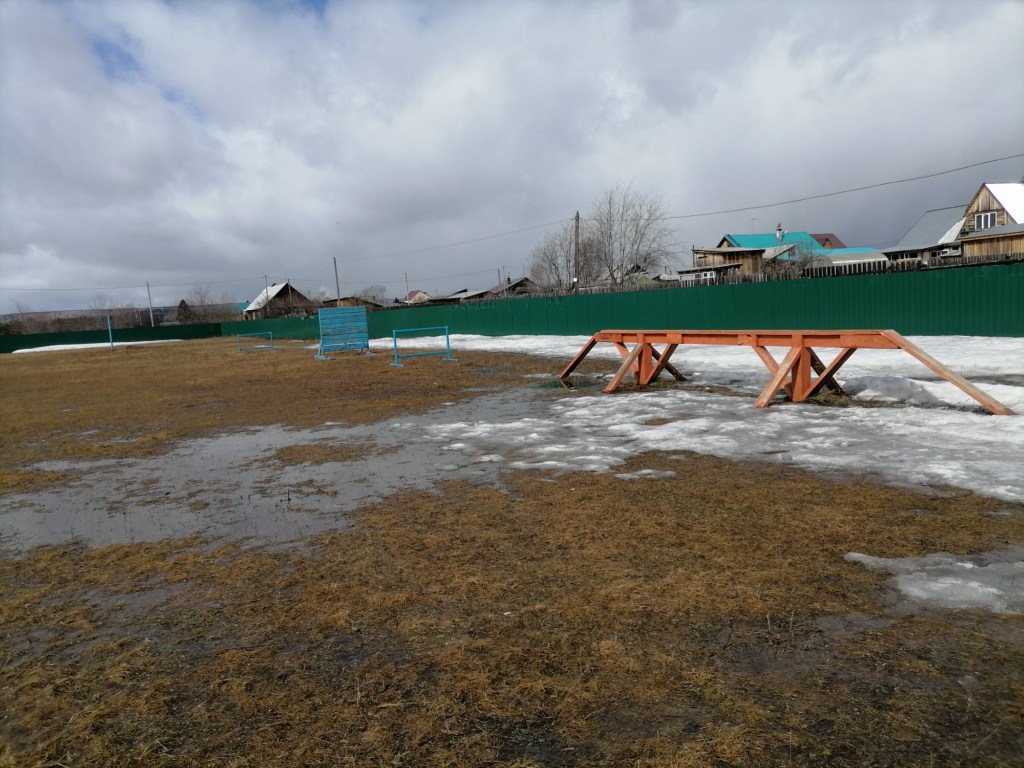 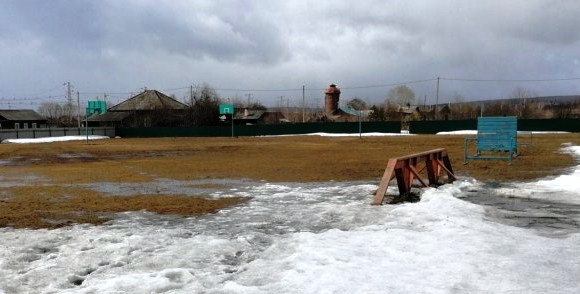 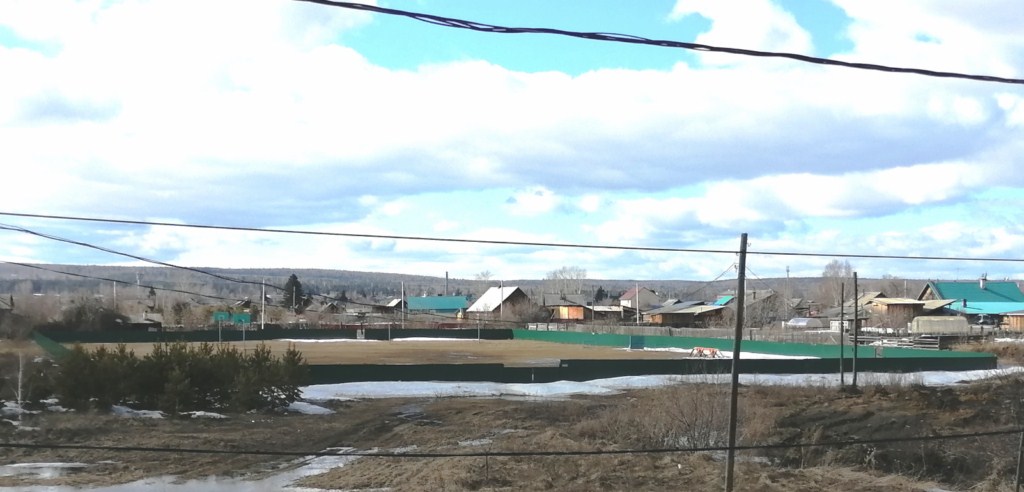 Кабинет 5 «Биология» (Естествознание)Адрес: Иркутская область Тайшетский р-н, р.п.Юрты ул.Школьная, 9 МКОУ СОШ № 24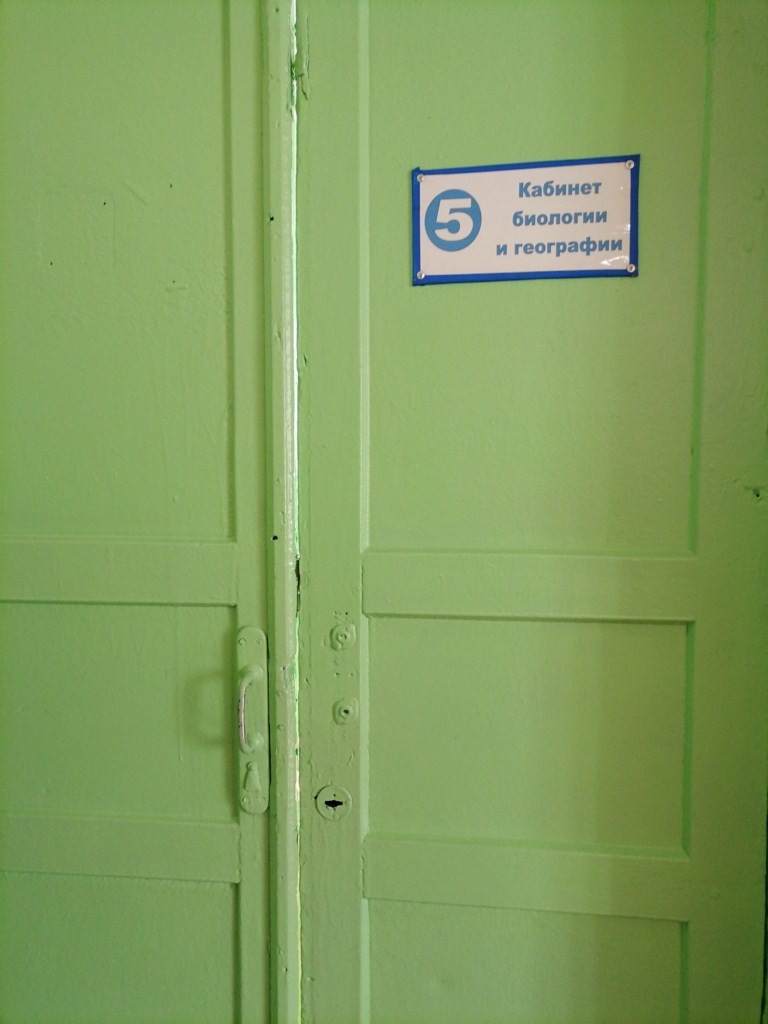 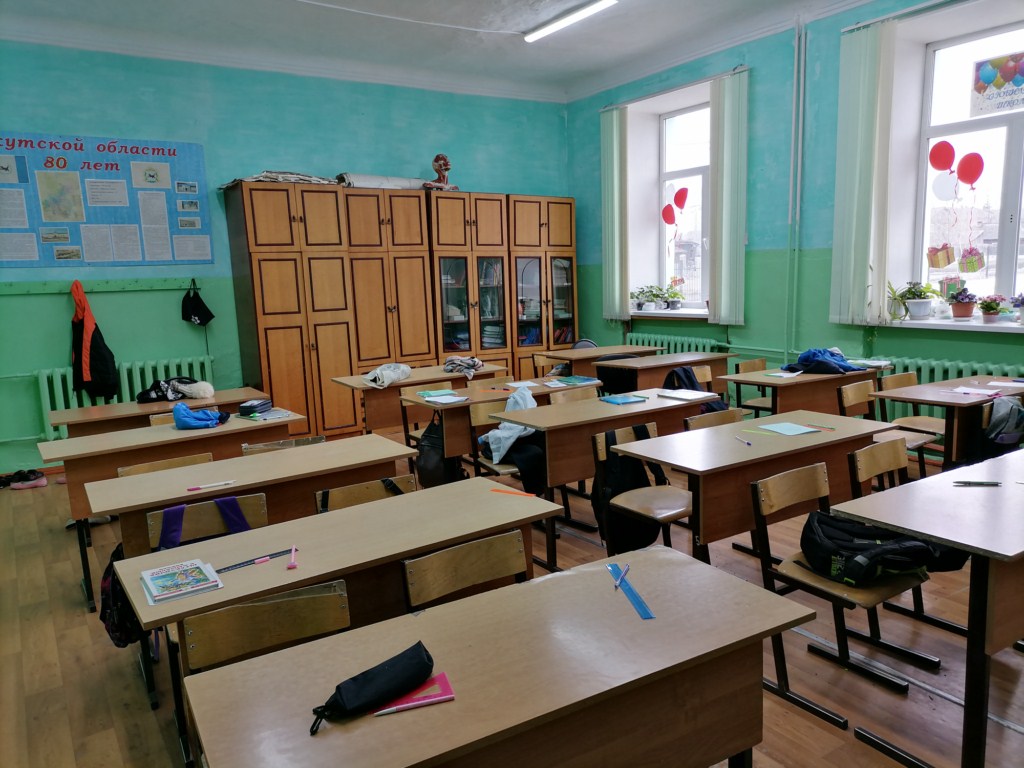 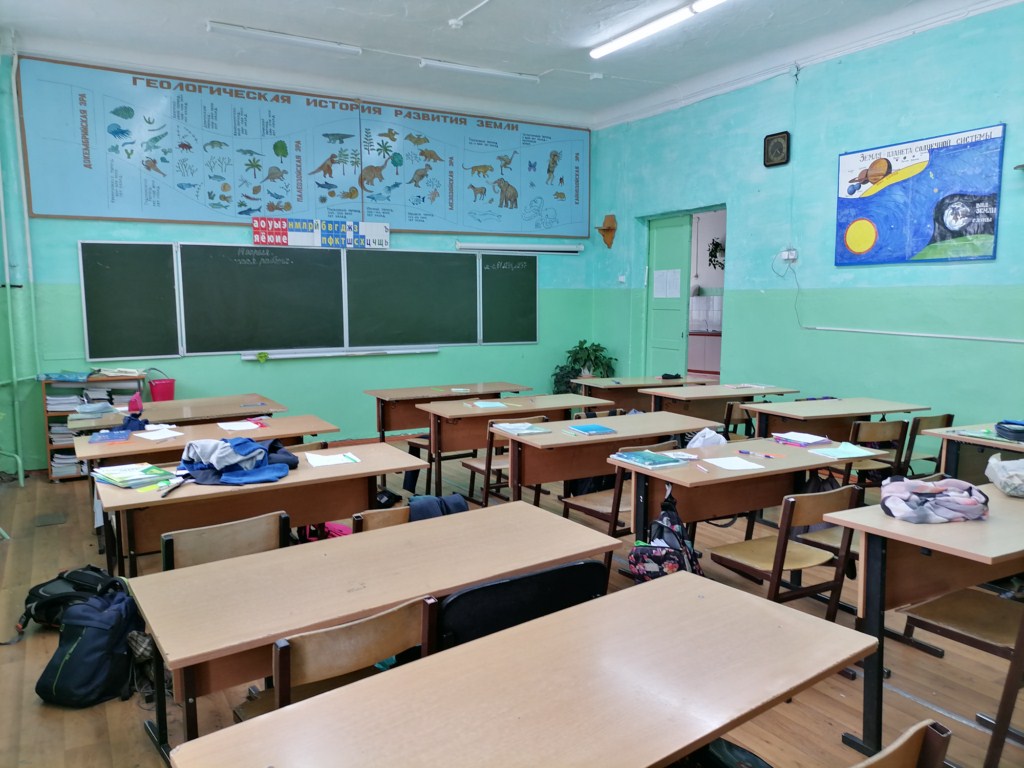 Кабинет 12 «Физика»Адрес: Иркутская область Тайшетский р-н, р.п.Юрты ул.Школьная, 9 МКОУ СОШ № 24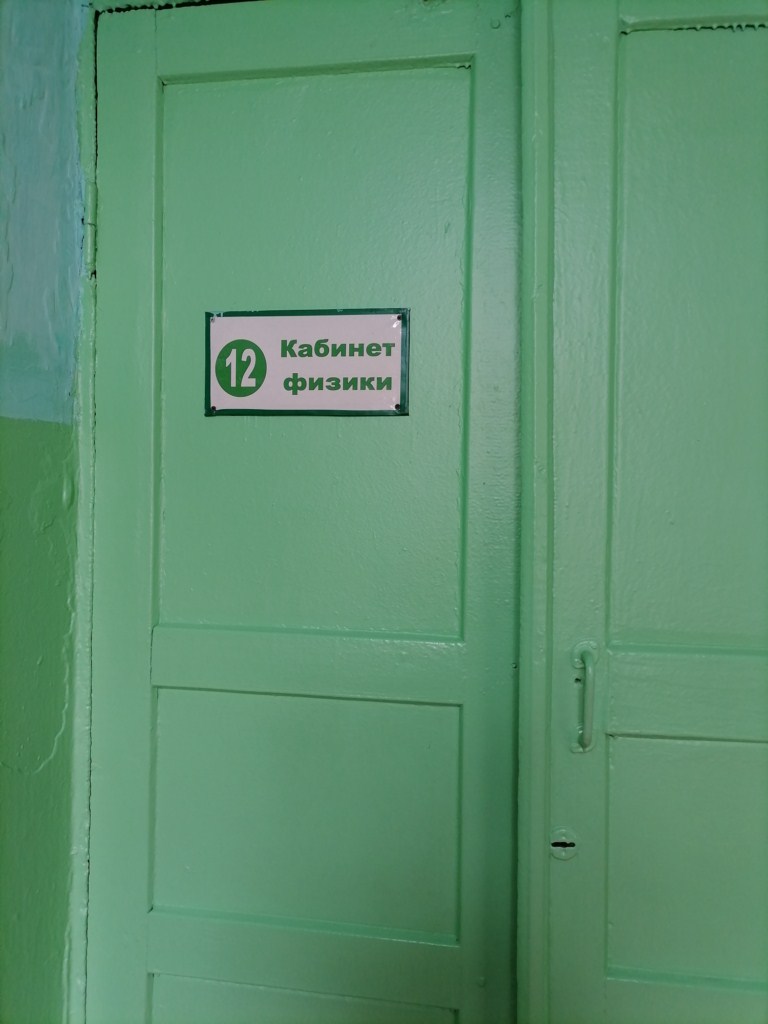 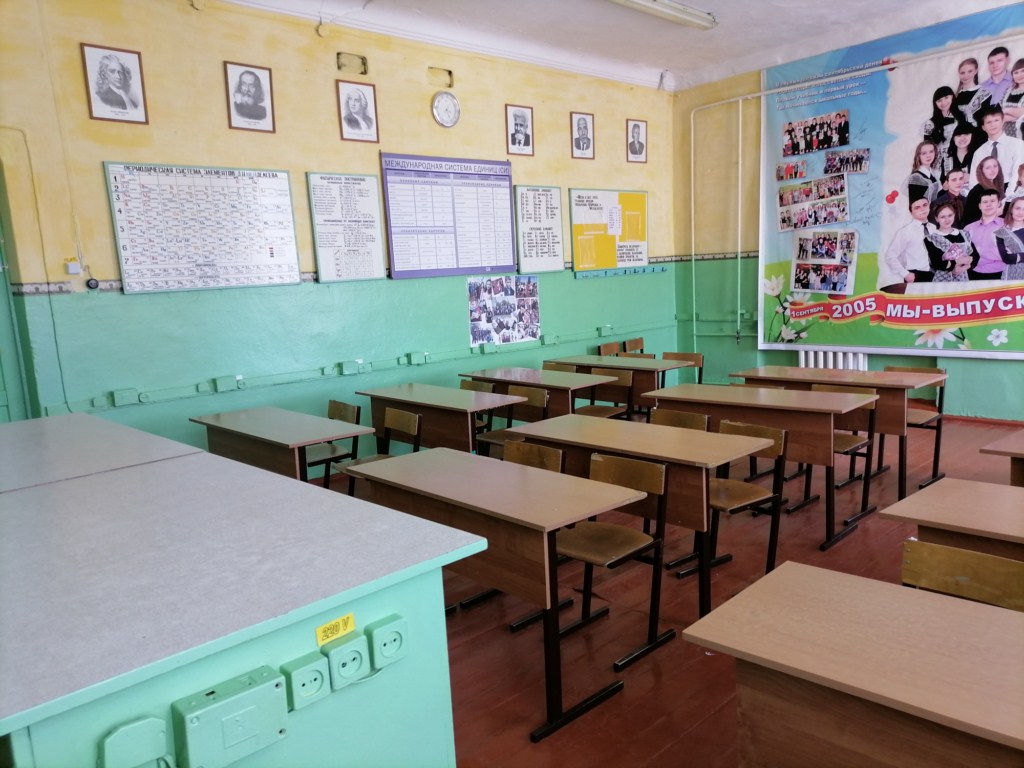 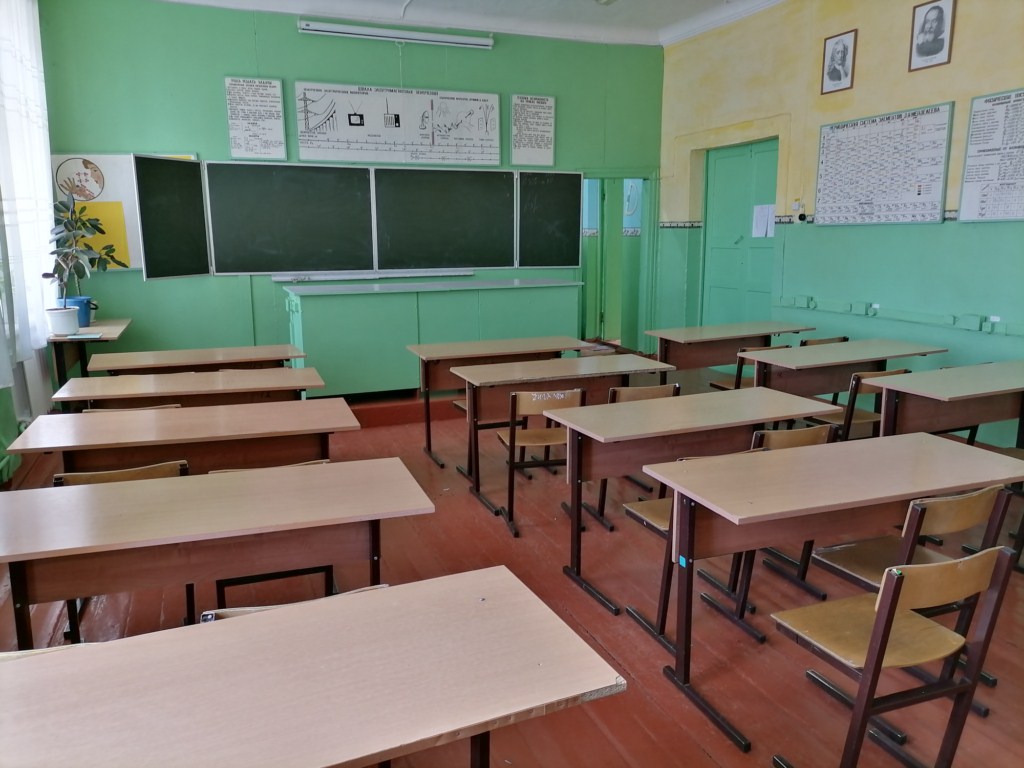 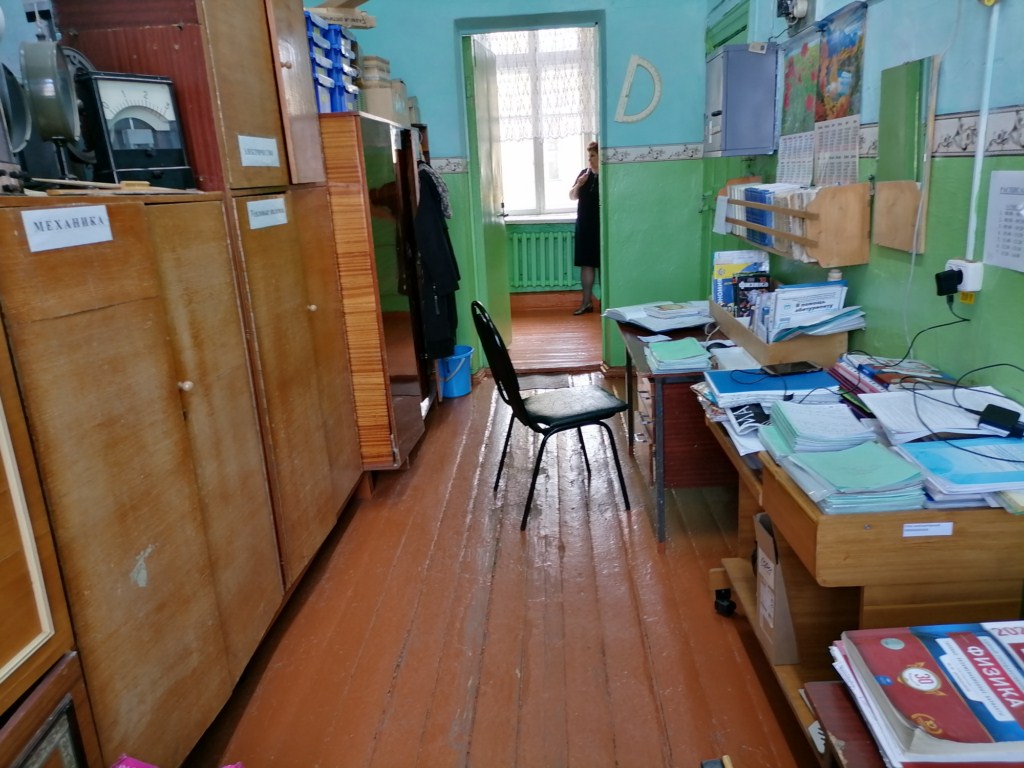 Кабинет 11 «Химия»Адрес: Иркутская область Тайшетский р-н, р.п.Юрты ул.Школьная, 9 МКОУ СОШ № 24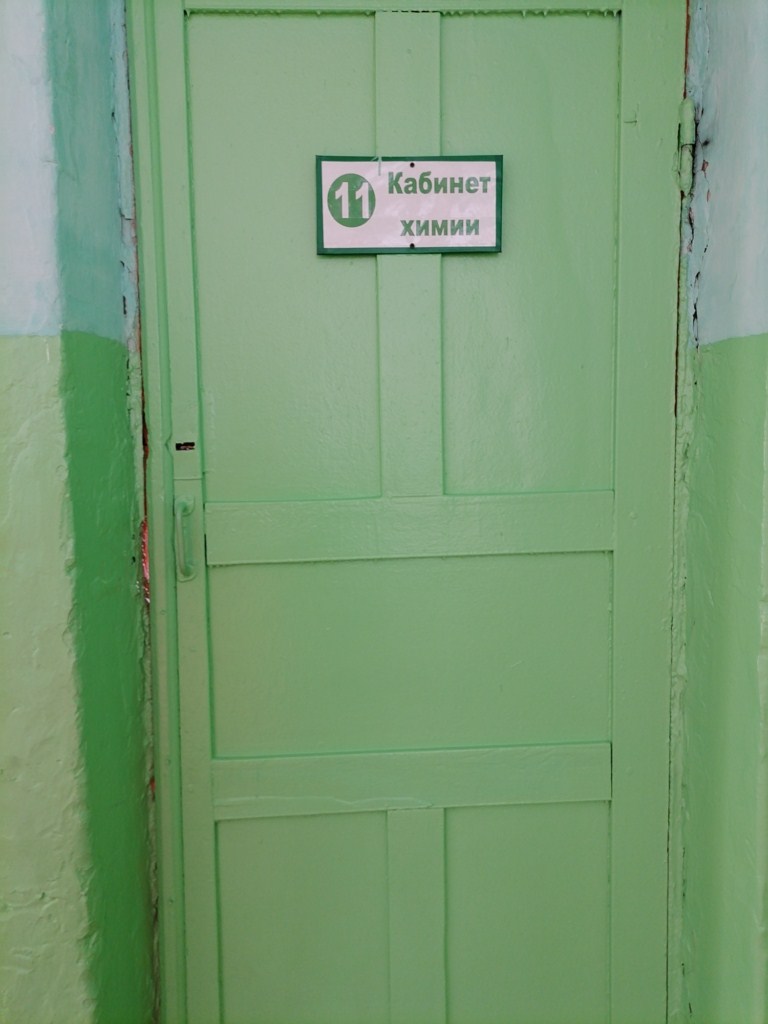 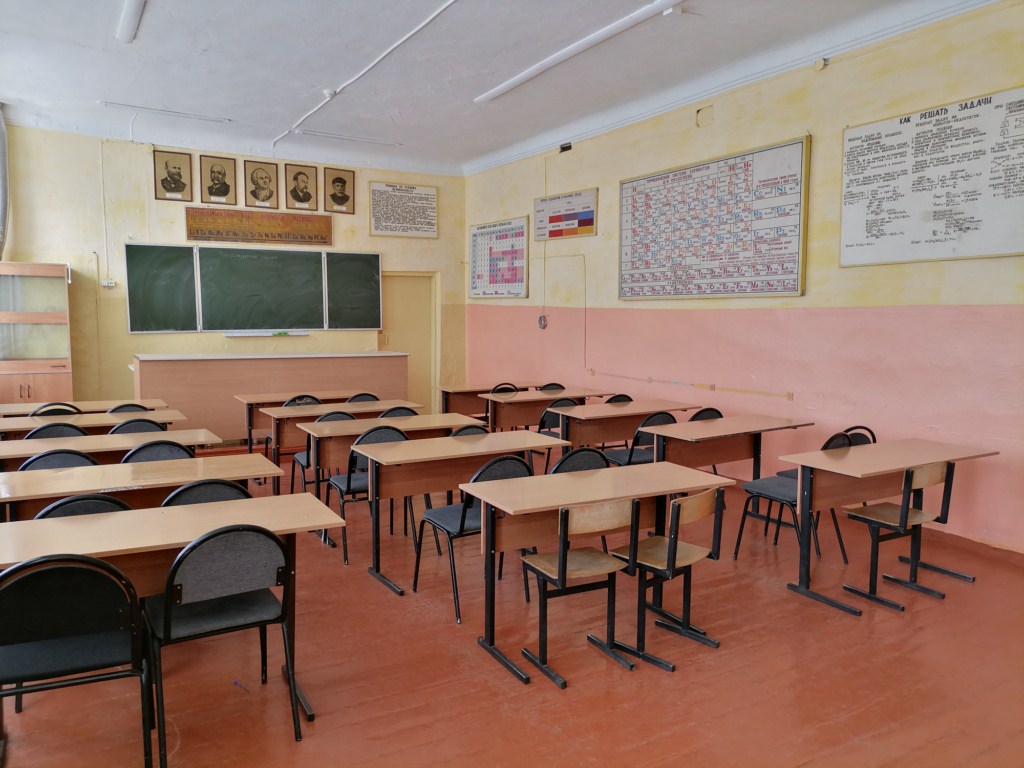 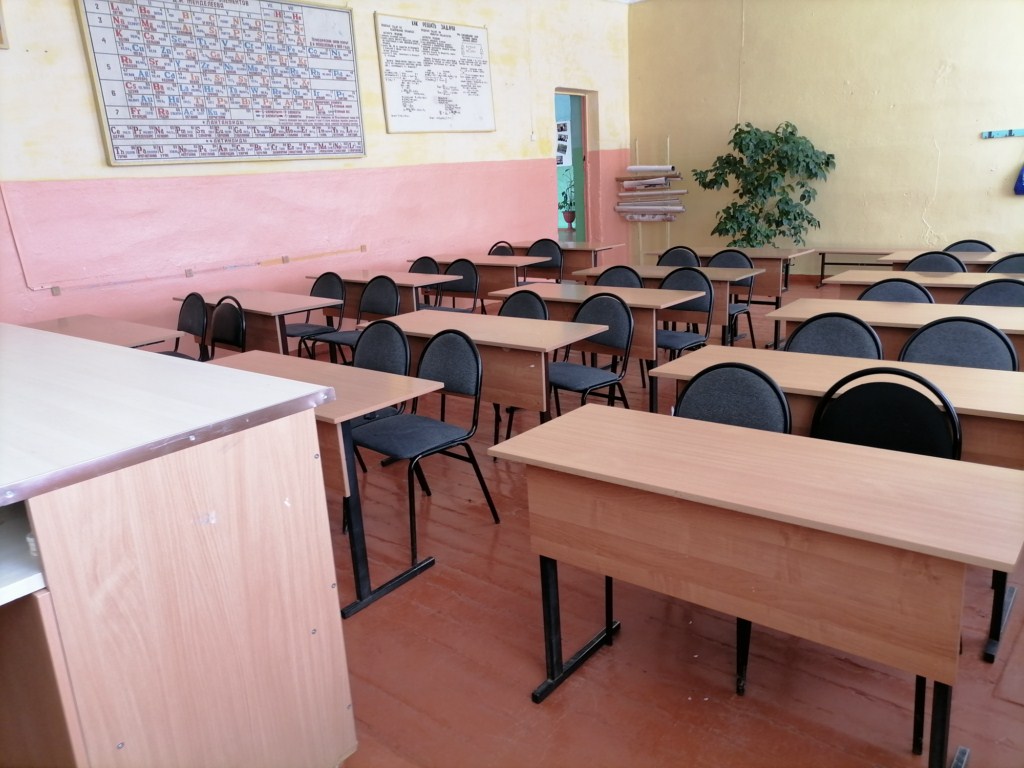 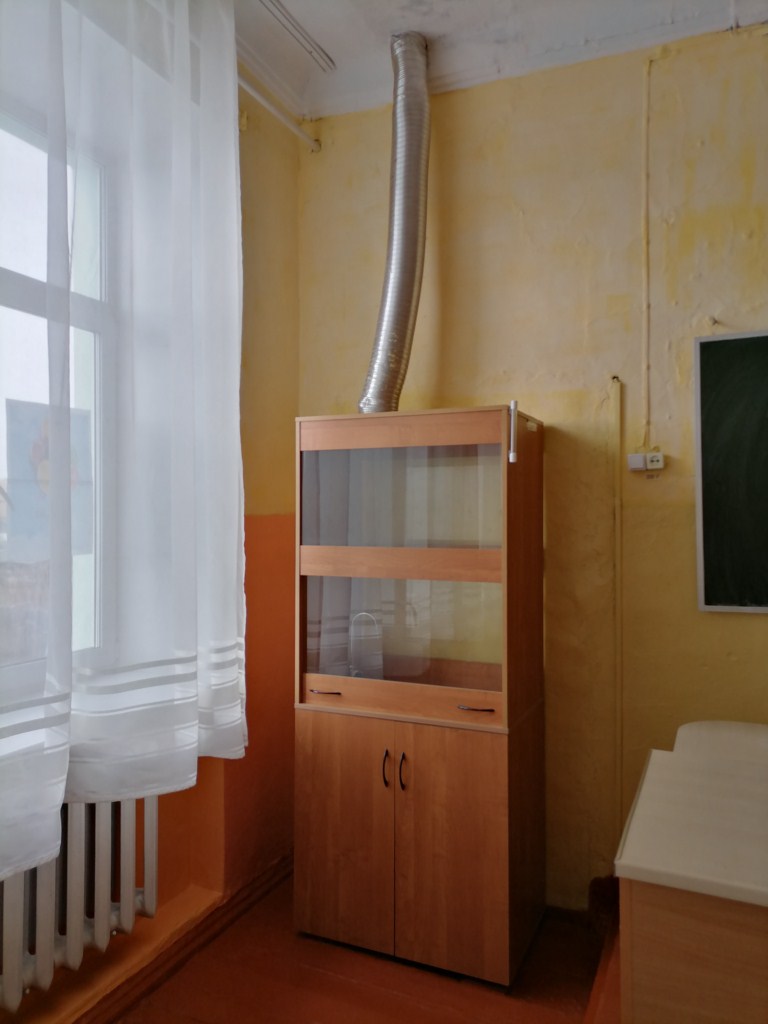 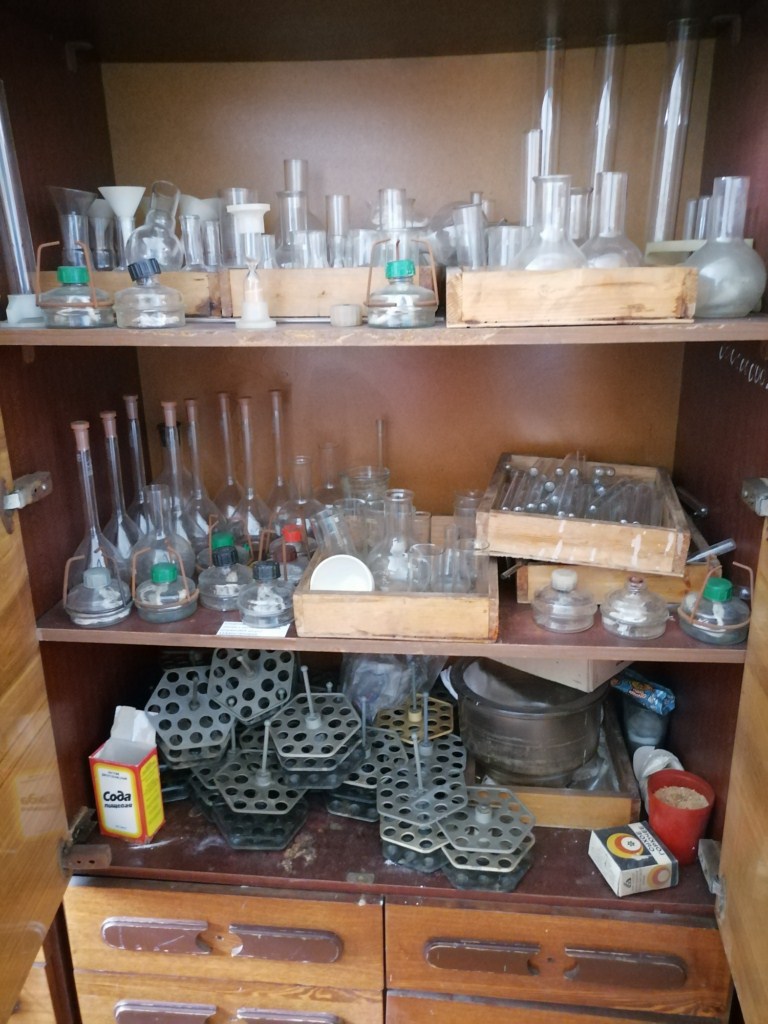 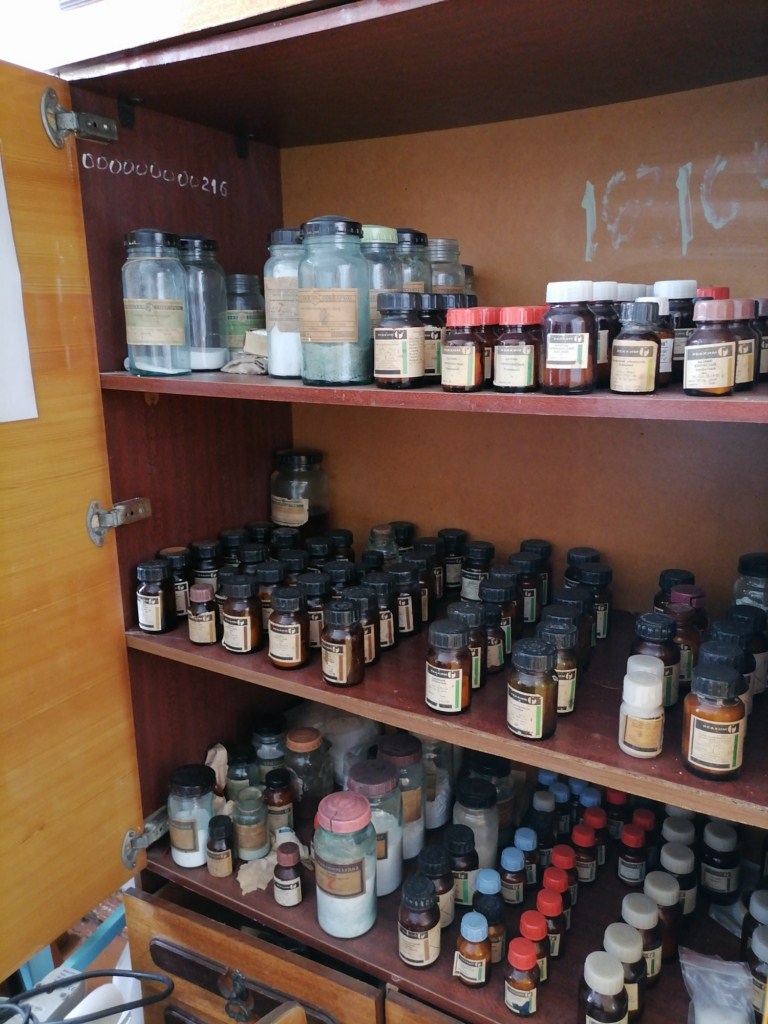 Кабинет 6 «Информатика»Адрес: Иркутская область Тайшетский р-н, р.п. Юрты ул.Школьная, 9 МКОУ СОШ № 24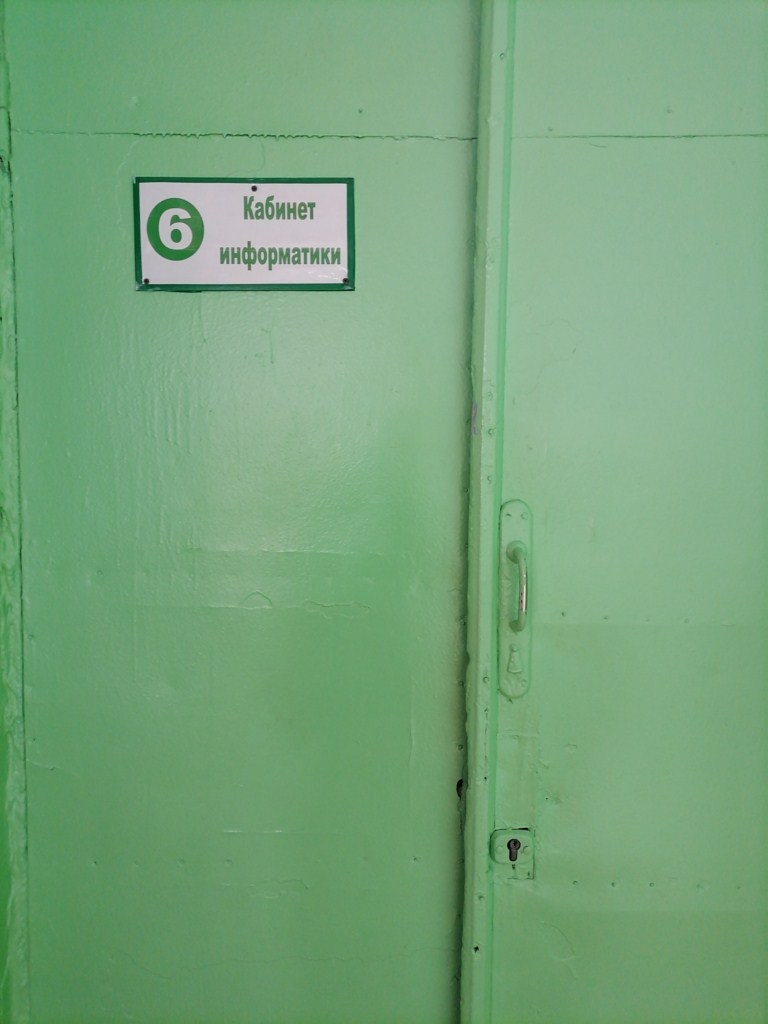 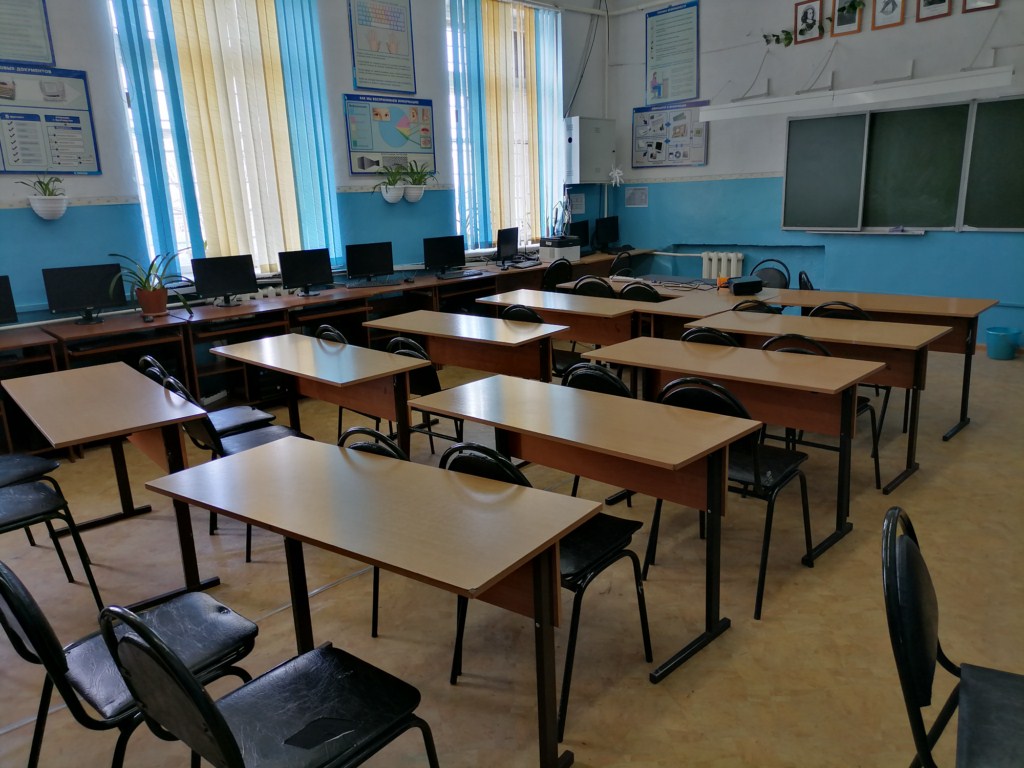 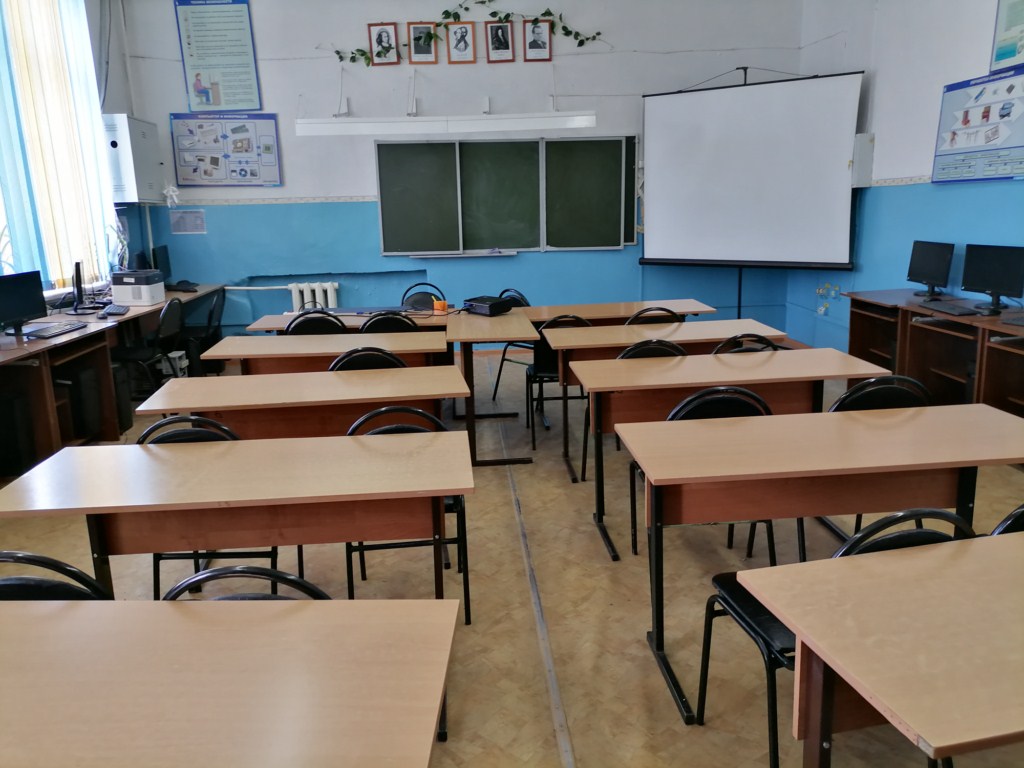 Кабинет 4  «География», «Русский язык и литература», «История», «Математика».Здание учебного корпуса. Адрес: Иркутская область Тайшетский р-н, р.п.Юрты ул.Ленина, 117- 1Н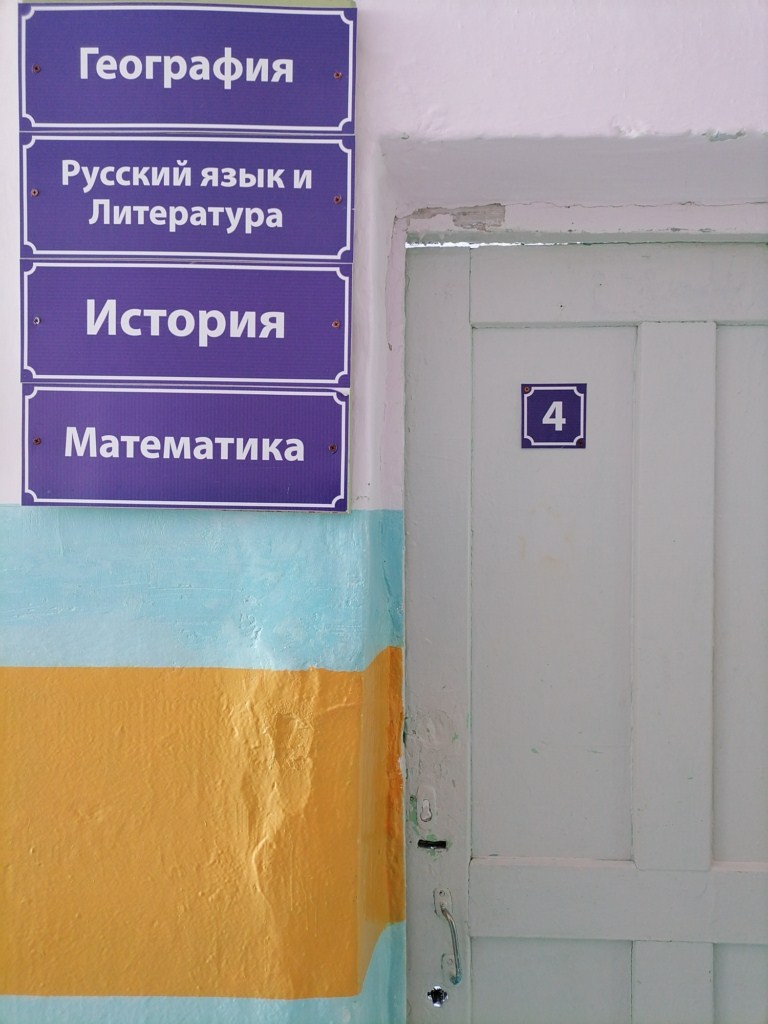 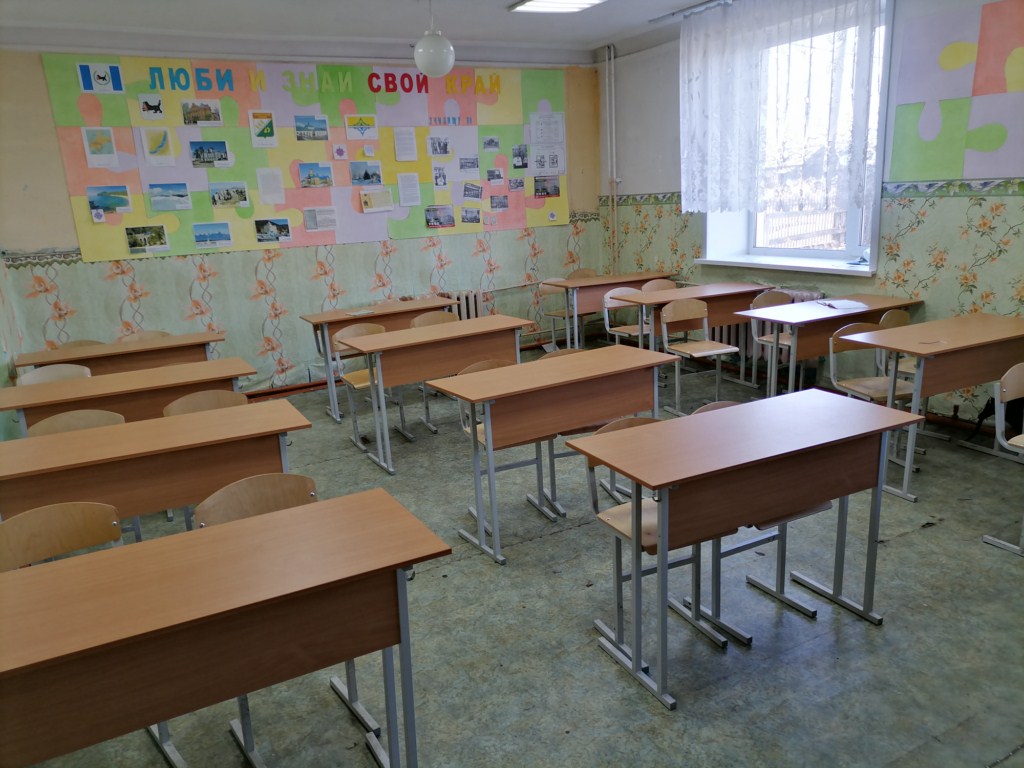 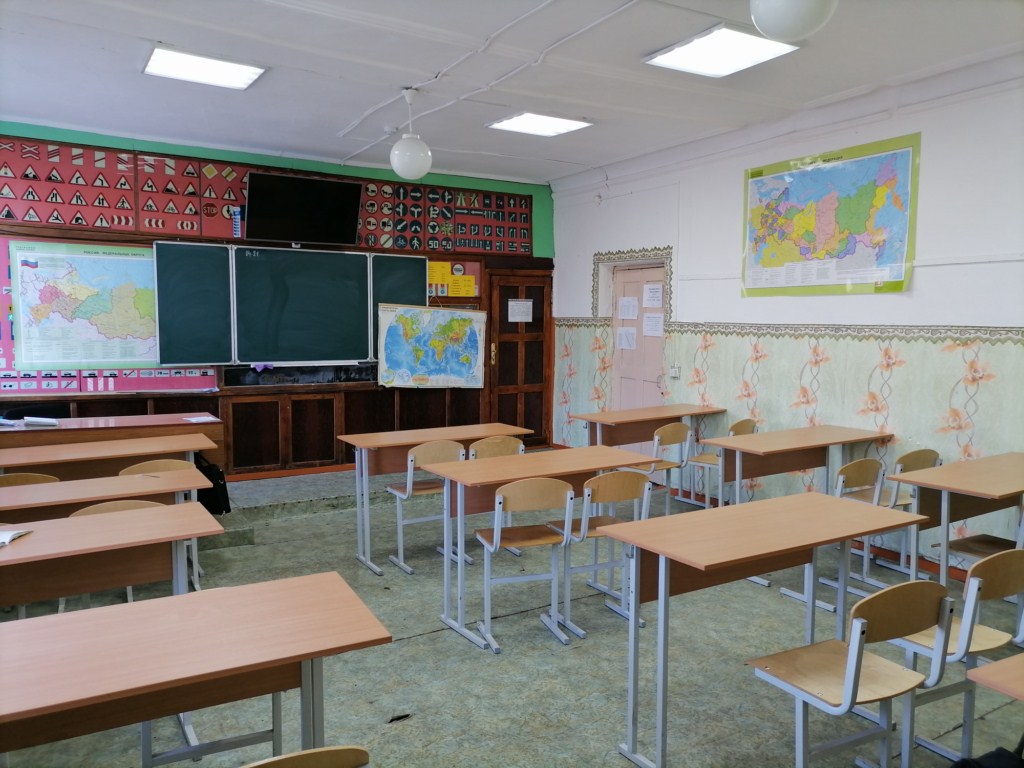 Кабинет 2  «Иностранный язык»Здание учебного корпуса. Адрес: Иркутская область Тайшетский р-н, р.п.Юрты ул.Ленина, 117- 1Н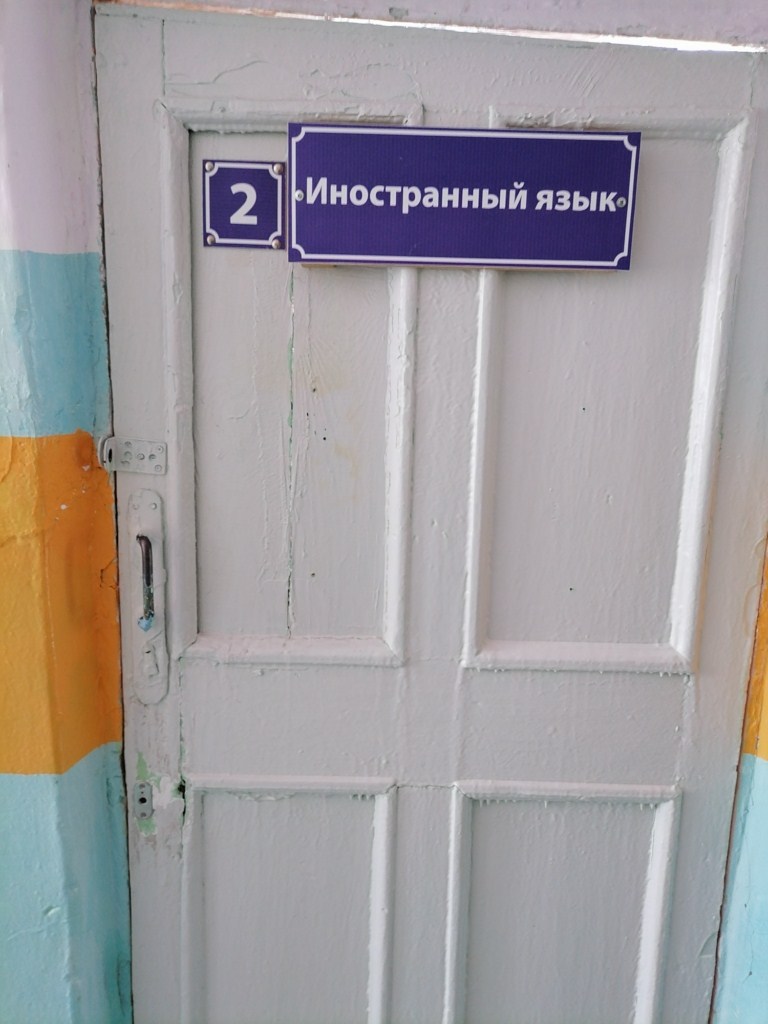 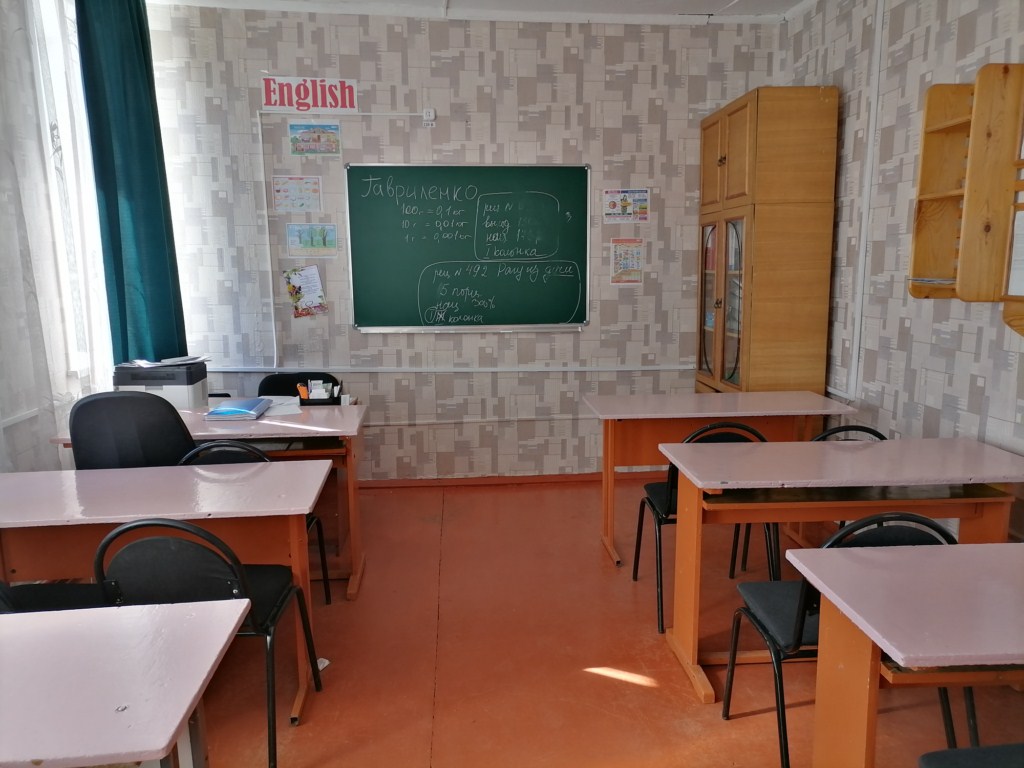 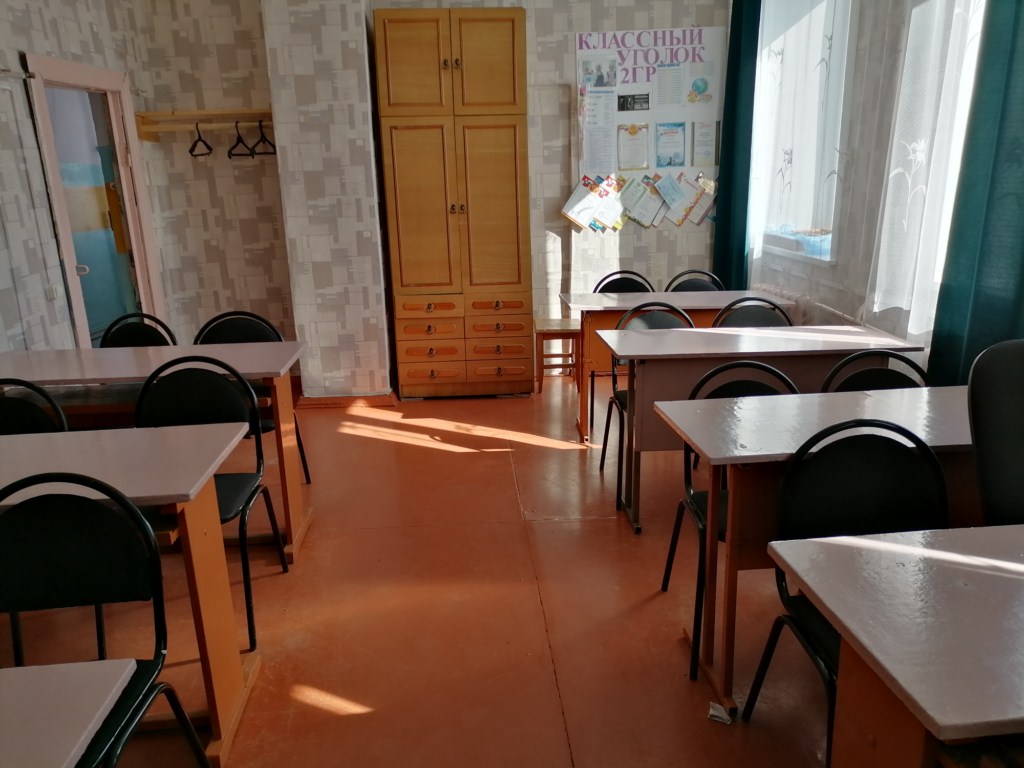 Кабинет 7  «Обществознание», «Экономика и право». «Охрана труда», «Экономические и правовые основы профессиональной деятельности»Здание учебного корпуса. Адрес: Иркутская область Тайшетский р-н, р.п. Юрты ул.Ленина, 117- 1Н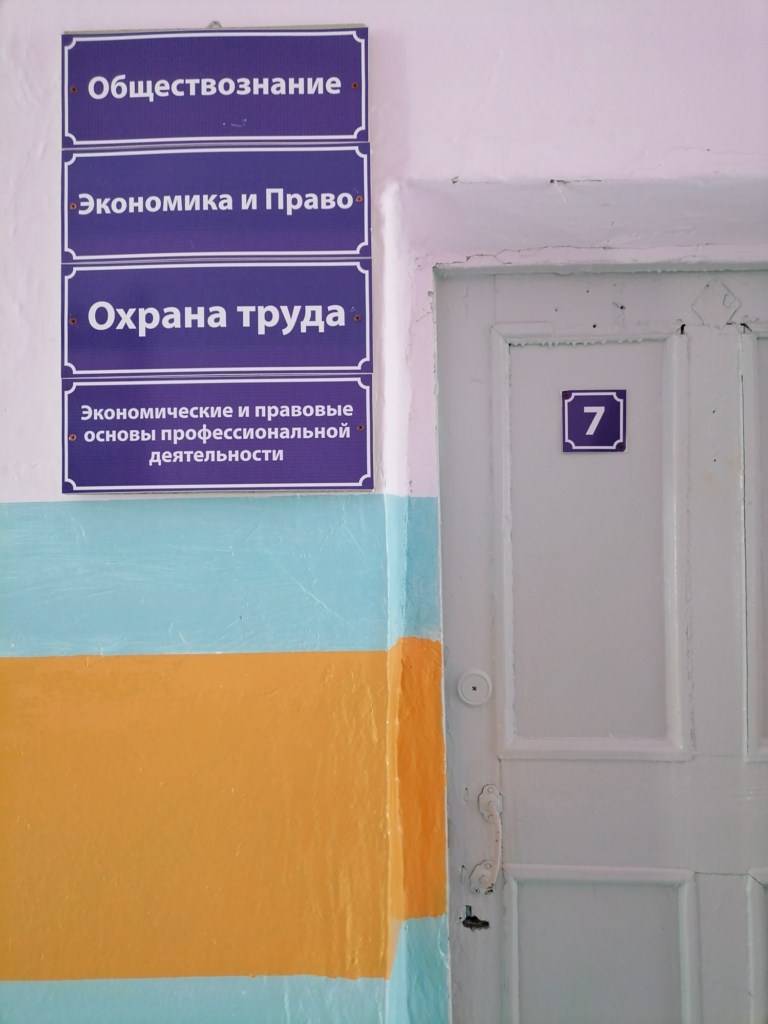 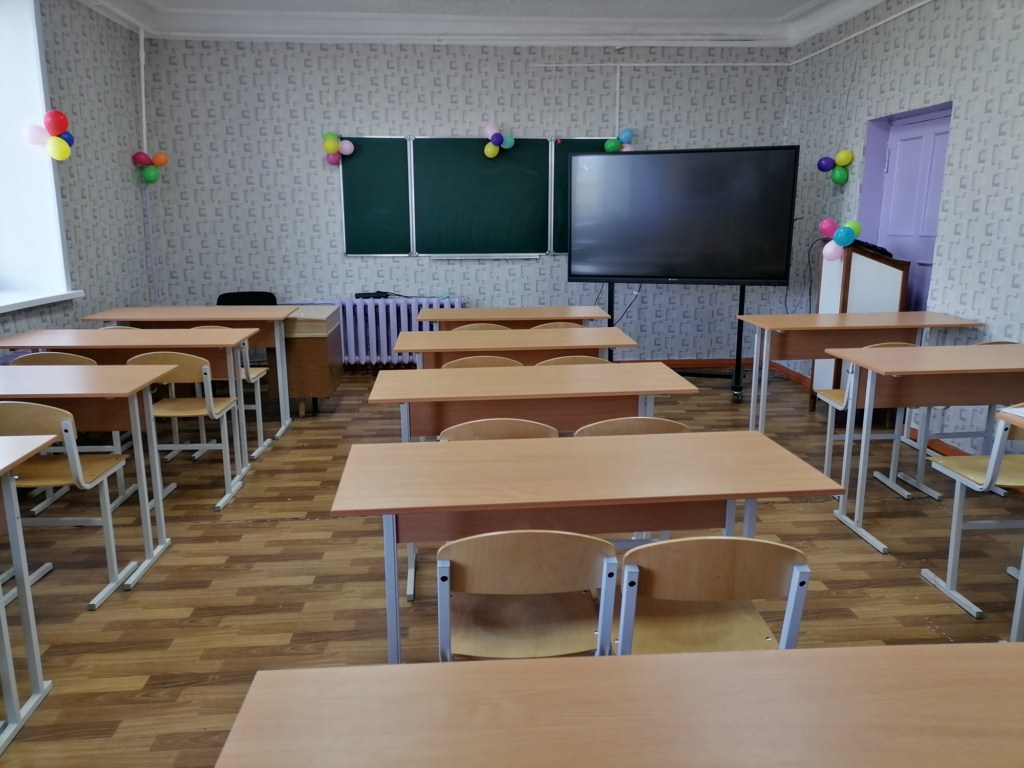 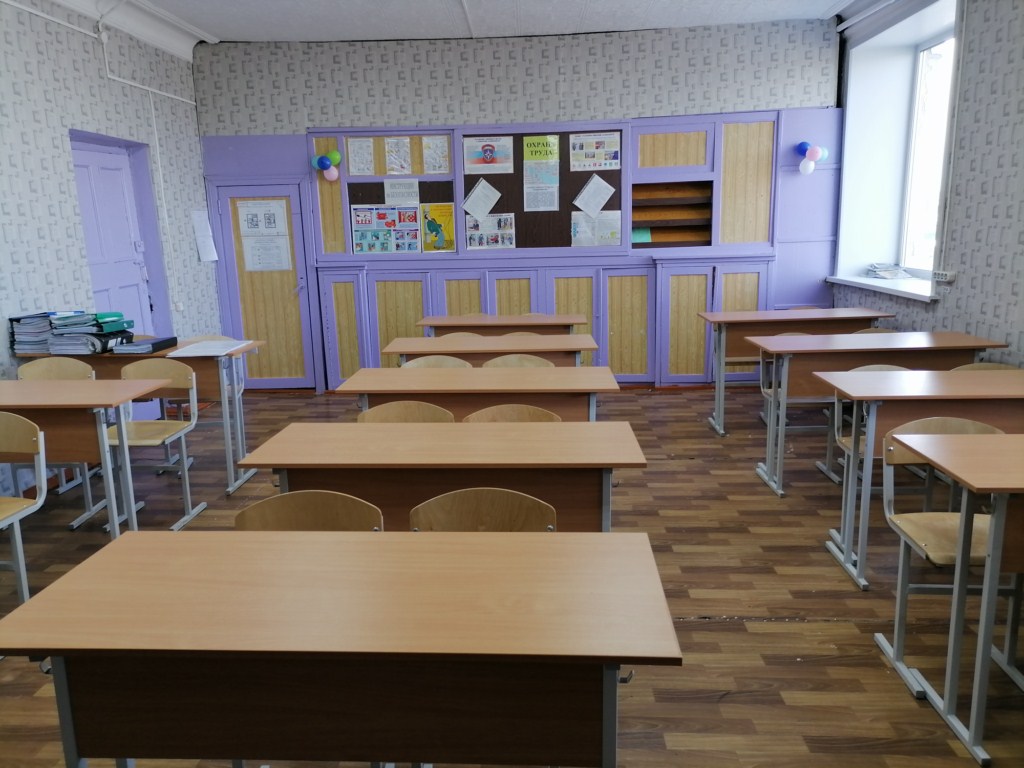 Кабинет 14. Лаборатории «Учебный кондитерский цех», «Учебная кухня ресторана»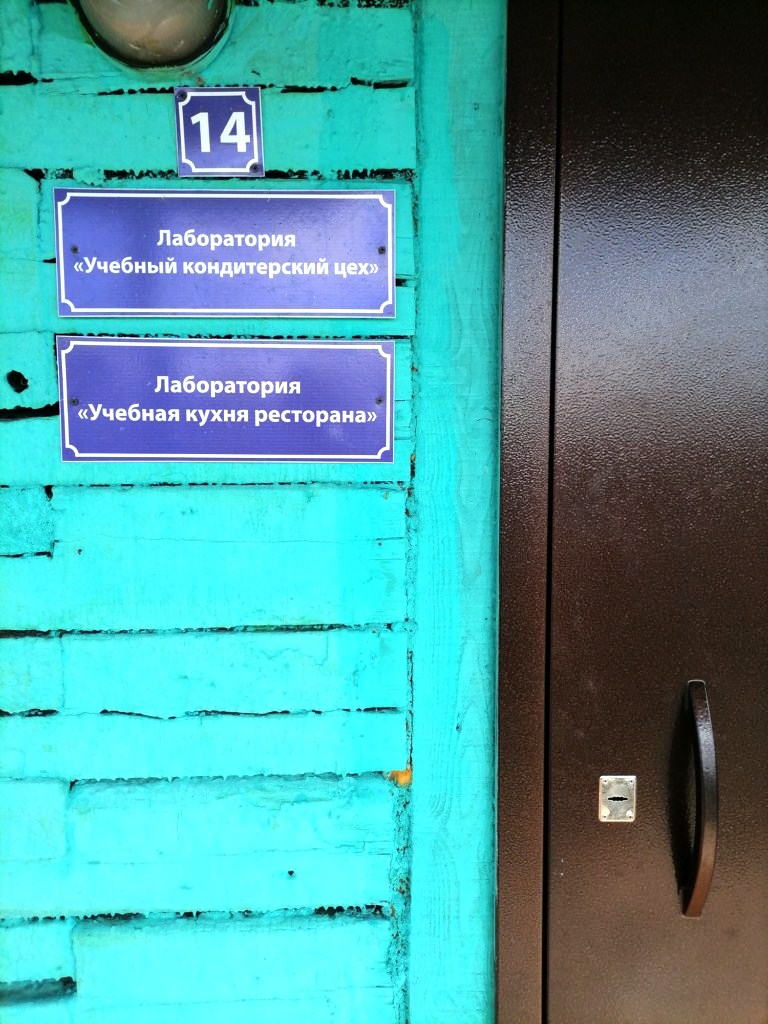 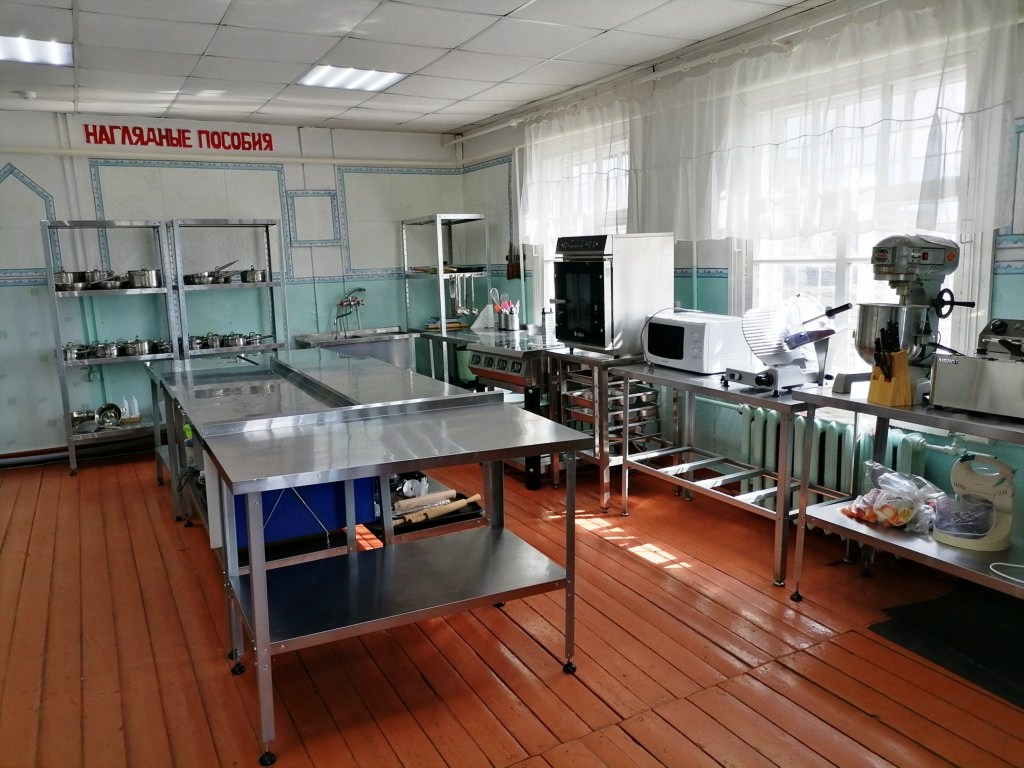 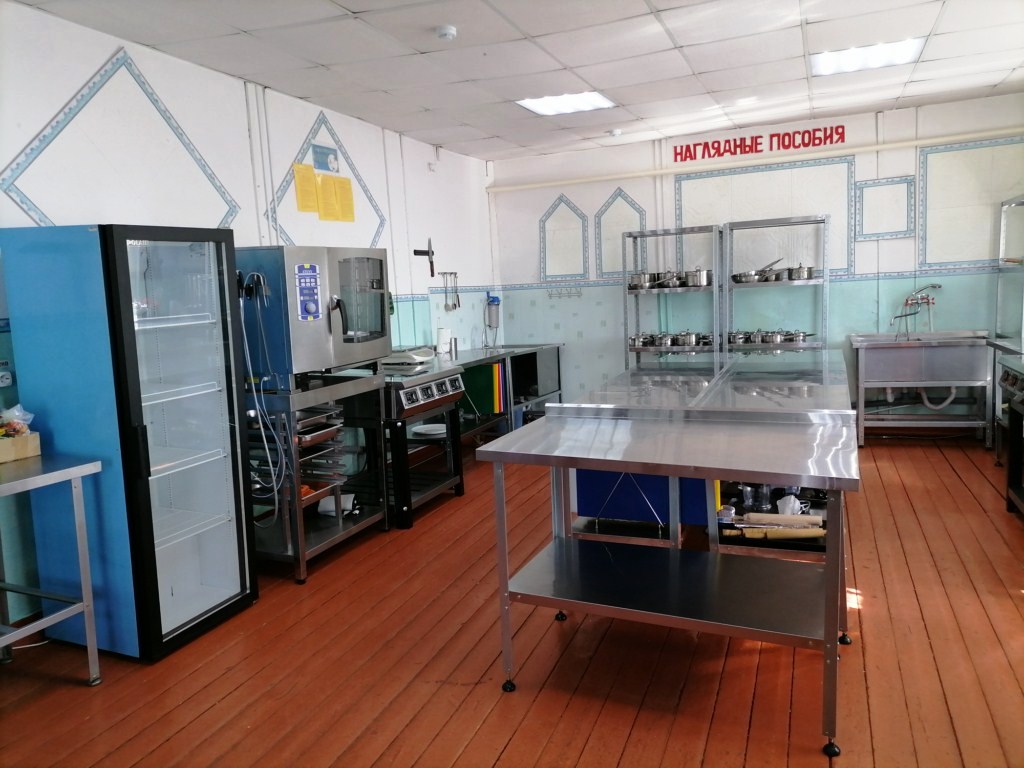 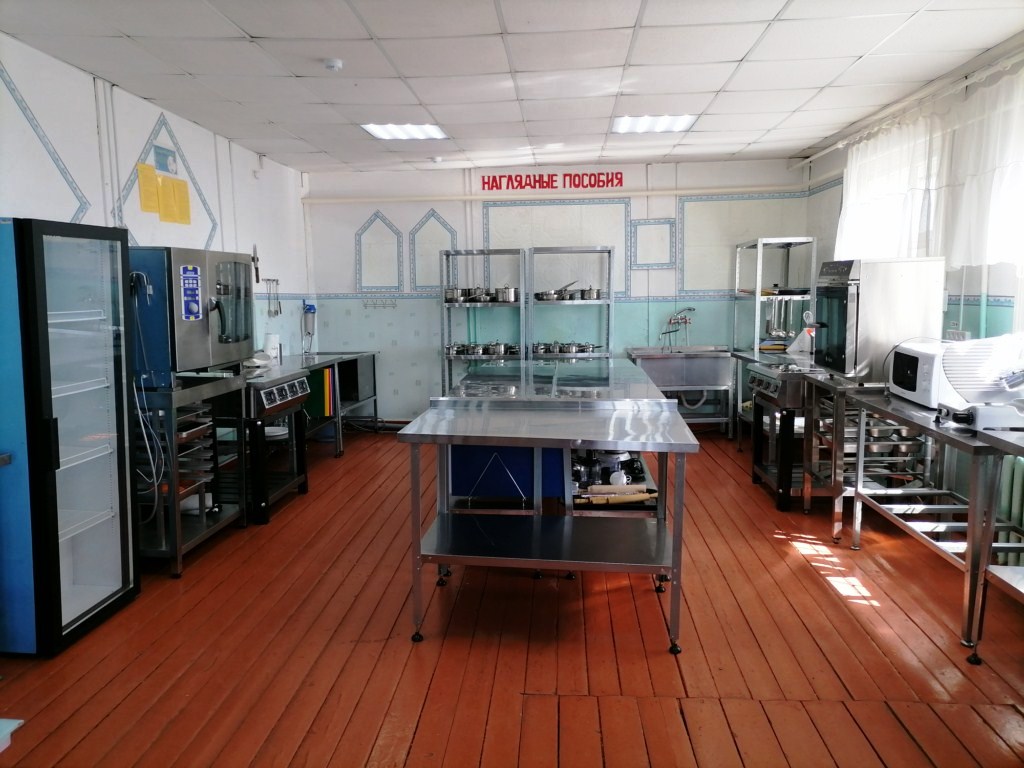 Кабинет 6. «Микробиология, физиология питания, санитария и гигиена», «Товароведение продовольственных товаров», «Технология кулинарного и кондитерского производства», «Техническое оснащение и организация рабочего места», «Основы калькуляции и учёта»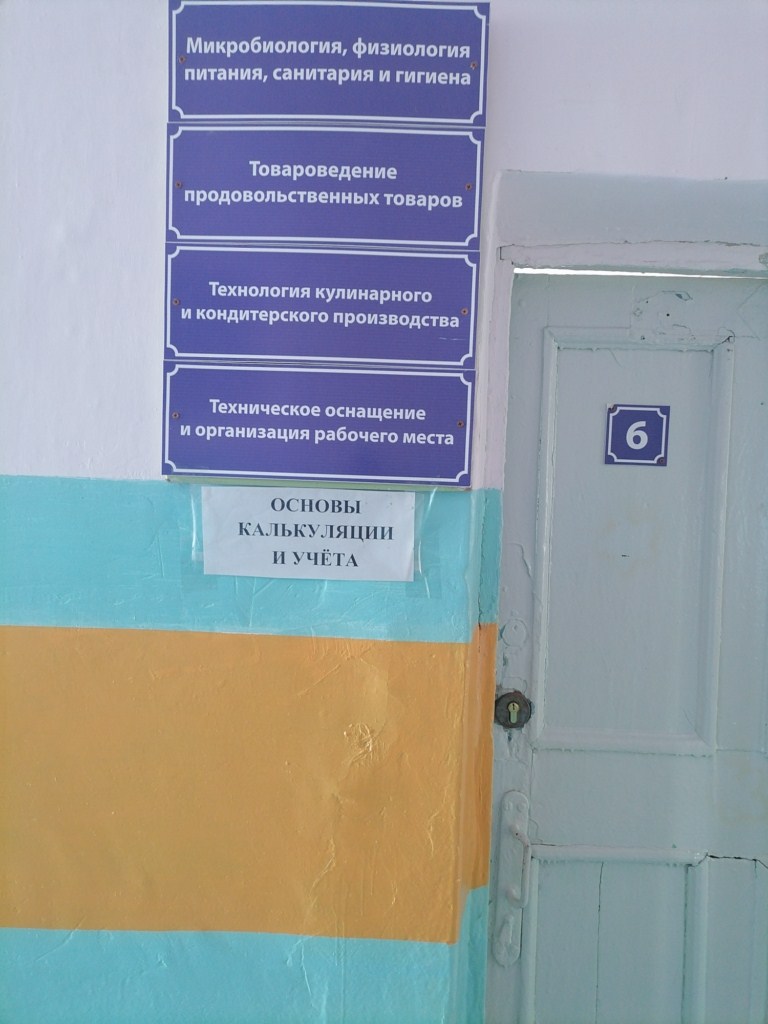 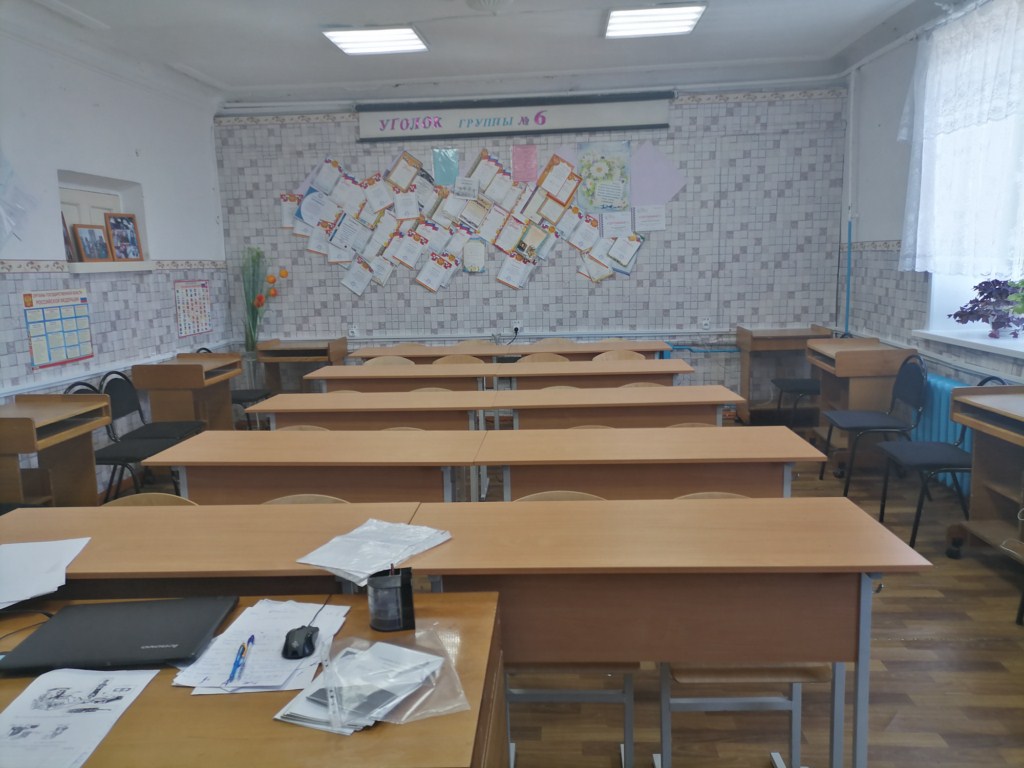 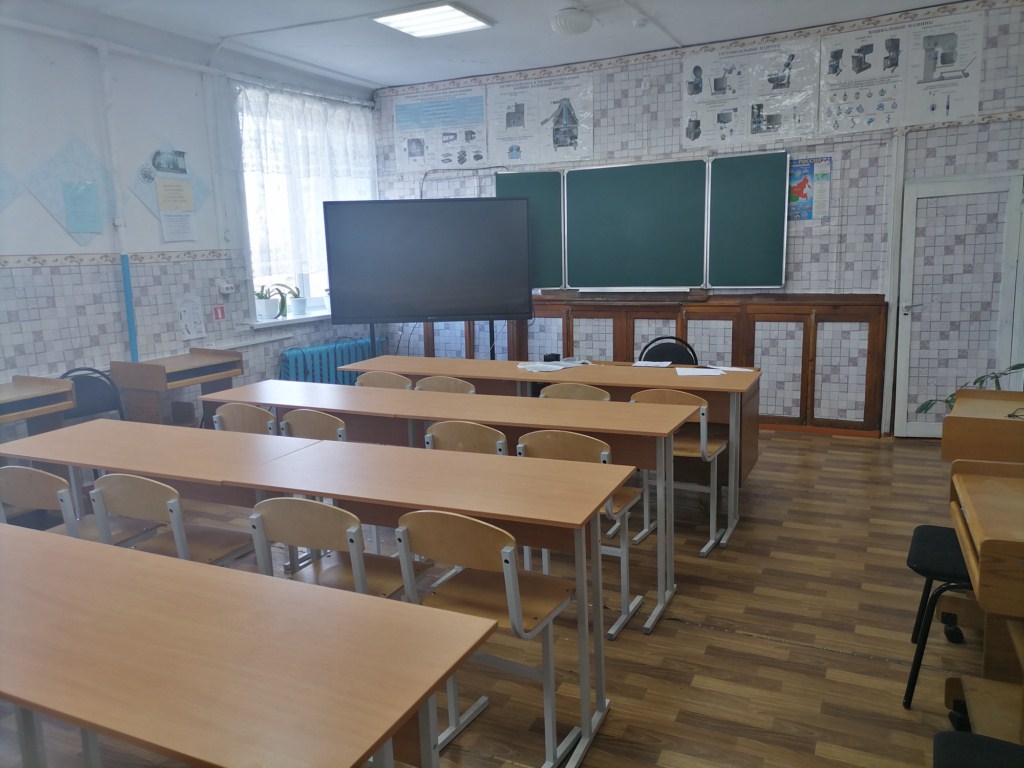 